FORMULÁRIO DE SOLICITAÇÃOINSTALAÇÃO, MANUTENÇÃO OU RETIRADA DE LOMBADASNome Solicitante: _________________________________________ CPF: ____________________Data Nasc.: ____/____/_______ Telefone: _______________ E-Mail: ________________________Representa alguma instituição? (   ) Não  (   ) Sim: ________________________________________Endereço: ____________________________________, No ______. Bairro: ___________________Nós, abaixo-assinados, moradores ou comerciantes da Rua ______________________________________, Bairro _____________________, solicitamos a: (   ) Instalação	          (   ) Manutenção            (   ) Retirada de lombada próxima aos imóveis de números ________________, conforme indicado no croqui a seguir.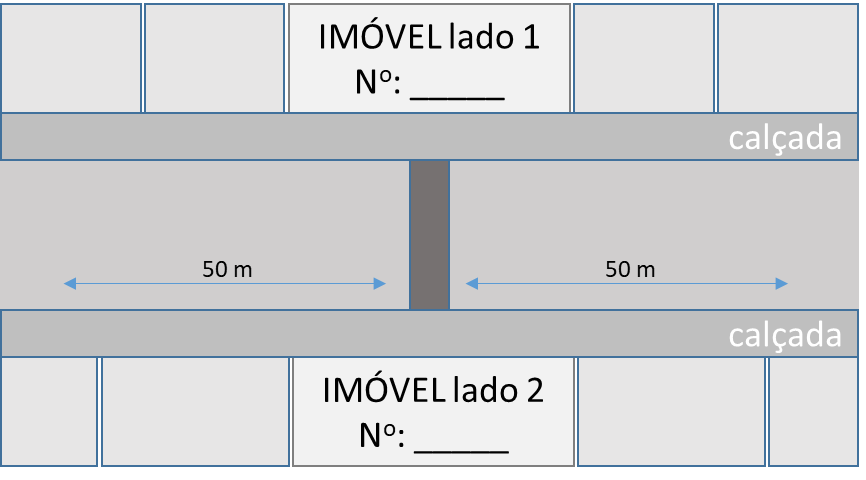 Justificativa da solicitação: ____________________________________________________________________________________________________________________________________________________________________________________________________________________________________________Estamos cientes das vantagens e desvantagens do obstáculo:Vantagens:Maior segurança na travessia de pedestres e escolares;Redução da velocidade dos veículos que passam na via, diminuindo a quantidade de acidentes e sua gravidade.Desvantagens:As freadas e arrancadas dos veículos na proximidade da lombada aumentam a poluição sonora;As edificações próximas a lombada (casas, comércios, etc.) podem sofrer rachaduras;Há um aumento no consumo de combustível dos veículos que transitam neste trecho;O tráfego pode ser deslocado para ruas vizinhas, com o intuito de fugir do obstáculo;A fluidez do trânsito como um todo diminui, deixando o trajeto mais longo e causando atrasos para atendimento de veículos de socorro e emergências; além do atraso no atendimento do transporte coletivo (ônibus);O obstáculo causa desconforto aos passageiros, em especial gestantes e pessoas com fratura;Não é possível descartar a possibilidade dos motoristas de motocicletas desviarem do obstáculo, mantendo a velocidade elevada e aumentando a chance de acidentes. Piracicaba, _______de __________________de 20____.______________________________________________________Solicitante/Nome: 				/RG:______________________________________________________Morador-lado 1/Nome: 				/RG:______________________________________________________Morador-lado 2/Nome: 				/RG:Nº do imóvelNome LegívelCPFSou favorável à solicitação ?Sou favorável à solicitação ?AssinaturaNº do imóvelNome LegívelCPFSIMNÃOAssinaturaNº do imóvelNome LegívelCPFSou favorável à solicitação ?Sou favorável à solicitação ?AssinaturaNº do imóvelNome LegívelCPFSIMNÃOAssinatura